Two-Word StrategyName(s):	_____________________________________Concept:	_____________________________________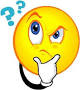 I chose word 1 becauseI chose word 2 because